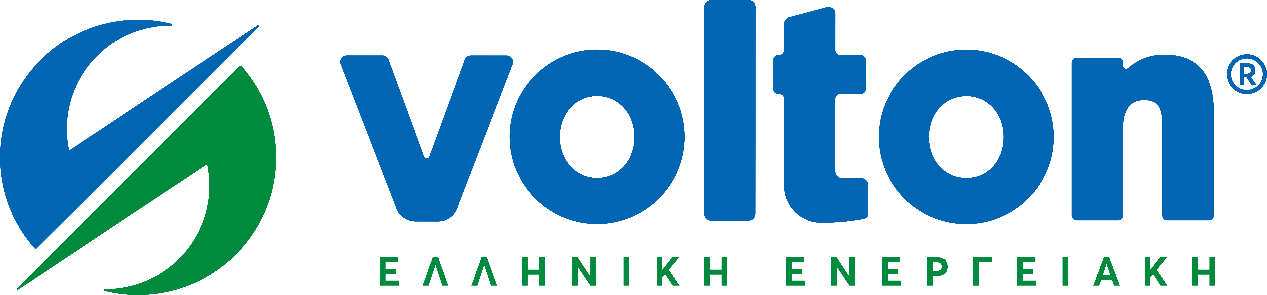 ΔΕΛΤΙΟ ΤΥΠΟΥ Η Volton στο πλευρό του Αστέρα Τρίπολης για ακόμη μία χρονιά!27/09/2021, Αθήνα Για ακόμη μια χρονιά συνεχίζεται η στρατηγική και αμοιβαία επωφελής συνεργασία της Volton με την ιστορική ομάδα του Αστέρα Τρίπολης ανανεώνοντας τη χορηγική τους συνεργασία για την αγωνιστική περίοδο 2021-2022.  Η Volton βρίσκεται στο πλευρό του Αστέρα Τρίπολης, σταθερά από το 2017, και έχει μοιραστεί με την ομάδα και τους φιλάθλους της όλες τις χαρούμενες και τις δύσκολες στιγμές, παρέχοντας τη διαρκή υποστήριξή της στην πορεία εξέλιξης που χαράζει η ομάδα. Οι παίχτες της αρκαδικής ομάδας θα φέρουν στην φανέλα το ανανεωμένο και σύγχρονο λογότυπο της Volton. Ο κος Διονύσης Τσίτος, Γενικός Διευθυντής της Volton, δήλωσε αναφορικά με την χορηγία: «Είναι μεγάλη χαρά και τιμή για την Volton να ανακοινώνει για ακόμη μία χρονιά την έμπρακτη στήριξή της στη ομάδα του Αστέρα Τρίπολης. Για εμάς η υποστήριξη του υγιούς αθλητισμού όπως αυτός εκφράζεται μέσα από τον Αστέρα Τρίπολης, είναι αναπόσπαστο κομμάτι της σύγχρονης εταιρικής μας κουλτούρας και του κοινωνικού αποτυπώματος που επιθυμούμε να αφήνουμε ως υπεύθυνη εταιρεία.»Ο κος Δημήτρης Κενές, Αντιπρόεδρος και Εμπορικός Διευθυντής ΠΑΕ ΑΣΤΕΡΑΣ ΤΡΙΠΟΛΗΣ δήλωσε για την ανανέωση της χορηγικής συνεργασίας: "Η σχέση μας με την Volton στηρίζεται σε σταθερές αξίες, αποτελεί στρατηγική επιλογή και έχει πλέον αποκτήσει διαχρονική αξία. Τη φετινή αγωνιστική περίοδο η Volton θα είναι ο Επίσημος Συνεργάτης Ενέργειας της ομάδας μας και το λογότυπό της θα βρίσκεται στο μπροστινό μέρος της επίσημης φανέλας του ΑΣΤΕΡΑ ΤΡΙΠΟΛΗΣ. Εκφράζουμε την περηφάνια μας για τη νέα συνεργασία και δική μας ευθύνη είναι πλέον αυτή η μακροχρόνια συνεργασία να διατηρήσει τον δημιουργικό χαρακτήρα της, προσφέροντας πολυεπίπεδα οφέλη και στις δύο πλευρές".ΤΕΛΟΣ 